 ATHLETICS ASSOCIATIONROAD RACES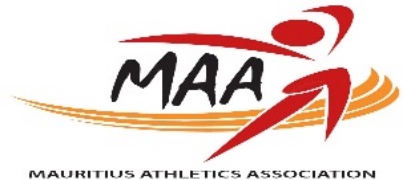 Sunday 13 September 2020Ebène Cyber City COURSE PLAN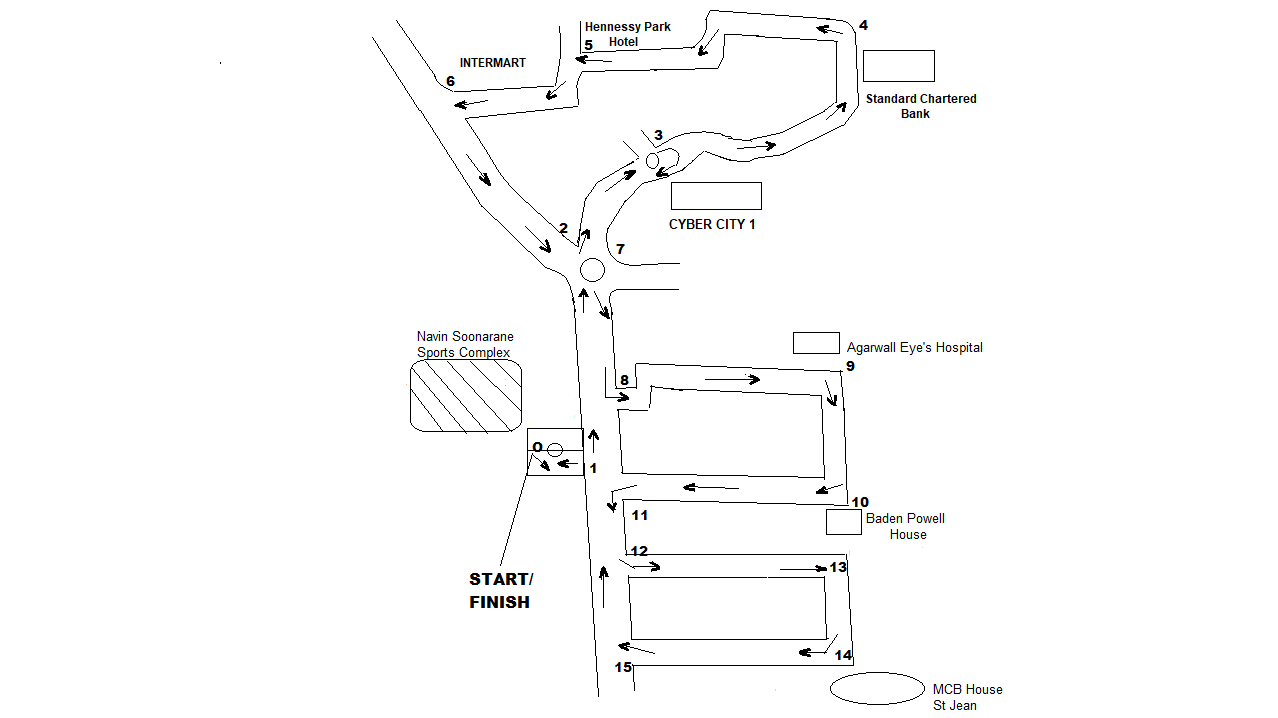 2.5 km and 5 km 	Open: MAA License not required10 km: 		For MAA License Holders only.TIMECOURSESDISTANCES08.00 HDEP – 0 – 1 – 2 Circuits – (2 – 3 – 4 – 5 – 6 – 2) + 3 – 7 – 8 – 9 – 10 – 11 – 12 – 13 – 14 – 15 - 1 – 010 KM09.00 HDEP – 0 – 1 – 2 – 3 – 4 – 5 – 6 – 2 - 3 – 7 – 8 – 9 – 10 – 11 – 12 – 13 – 14 – 15 - 1 – 05 KM09.30 HDEP – 0 – 1 – 8 – 9 – 10 – 11 – 12 – 13 – 14 – 15 - 1 – 02.5 KM